.*Shout out to Donna Cilloni for naming the dance, Thanks Girlfriend!*Intro: 16 counts (start dance with lyrics)S1: (1-8) Side shuffles, Rock Recover R L (Lindys)S2: (1-8) Step, Recover, R Cross shuffle, ½ L Cross shuffleS3: (1-8) Cross rock, Recover, Side shuffles, Cross rock, Recover, Side shuffles with ¼ turnS4: (1-8) R L cross points, ½ pivot turn x 2S5: (1-8) Rocking chair, Shuffle ½ turn, Rock recover(Ending: Wall 6 after 40 counts)S6: (1-8) ¼ L Jazz Box (X2)S7: (1-8) (Chase turns) Step R, ½ pivot, Step R hold, Step L, ½ pivot, Step L holdS8: (1-8) Side Rock R, Recover & Side Rock L, Recover, Rocking chair(Start Over)Ending: Wall 6 (3:00) – dance 40 counts (cross L over R) ends facing the front (12:00) and take a “bow”Enjoy y'all!Last Update - 15 June 2019Already Gone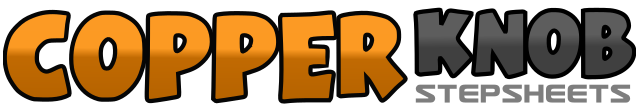 .......Count:64Wall:4Level:Improver.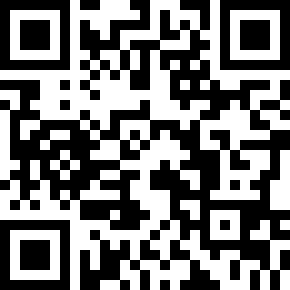 Choreographer:Debbie Nishiki (USA) - June 2019Debbie Nishiki (USA) - June 2019Debbie Nishiki (USA) - June 2019Debbie Nishiki (USA) - June 2019Debbie Nishiki (USA) - June 2019.Music:California - Big & Rich : (Album: Did it for the Party)California - Big & Rich : (Album: Did it for the Party)California - Big & Rich : (Album: Did it for the Party)California - Big & Rich : (Album: Did it for the Party)California - Big & Rich : (Album: Did it for the Party)........1&2, 3-4Side shuffle R-L-R to right side, Rock back L, Recover R (12:00)5&6, 7-8Side shuffle L-R-L to left side, Rock back R, Recover L (12:00)1-2, 3&4Step R to right side, Recover L, Cross R over L, Step L to left side, Cross R over L (12:00)5&6, 7-8½ Turn left cross L over R, Step R to right side, Cross L over R, Step R to right side, Recover L (6:00)1-2, 3&4Cross R over L, Recover L, shuffle to the right R-L-R (6:00)5-6, 7&8Cross L over R, Recover R, shuffle ¼ (quarter) turn L-R-L (3:00)1-2-3-4Cross step R to L, Point L side, Cross Step L to R, Point R side (3:00)5-6-7-8Step R forward pivot ½ turn L, Step R forward pivot ½ turn L (3:00)1-2-3-4Rock forward R, Recover L, rock back R, Recover on L (3:00)5&6Make ½ shuffle turn L stepping R-L-R (9:00)7-8Rock back on L, Recover on R (9:00)1-2-3-4Cross L over R, Step R back, ¼ turn L Step L to left side, step R forward (6:00)5-6-7-8Cross L over R, Step R back, ¼ turn L Step L to left side, step R touch (3:00)1-2-3-4Step R forward, pivot ½ turn to L, Step R forward hold (9:00)5-6-7-8Step L forward, pivot ½ turn to R, Step L forward hold (3:00)1-2 &Rock on R out to R side, Recover L, Step R next to L (3:00)3-4 &Rock on L out to L side, Recover R, Step L next to R (3:00)5-6-7-8Rock forward on R, Recover L, Rock back R, Recover L (3:00)